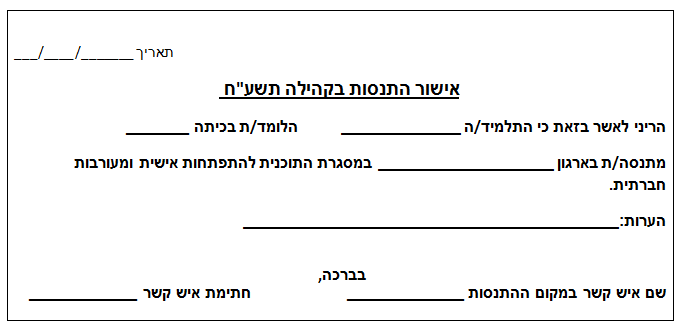 תאריך ___/____ /_______אישור התנסות בקהילה תשע"ח הריני לאשר בזאת כי התלמיד/ה            _______________ הלומד/ת בכיתה _______מתנסה/ת בארגון ______________________ במסגרת התוכנית להתפתחות אישית ומעורבות חברתית.הערות:_______________________________________________בברכה ,שם איש קשר במקום ההתנסות _____________                      חתימת איש קשר ____________תאריך ___/____ /_______אישור התנסות בקהילה תשע"חהריני לאשר בזאת כי התלמיד/ה            _______________ הלומד/ת בכיתה _______מתנסה/ת בארגון ______________________ במסגרת התוכנית להתפתחות אישית ומעורבות חברתית.הערות:_______________________________________________בברכה ,שם איש קשר במקום ההתנסות _____________                      חתימת איש קשר ____________